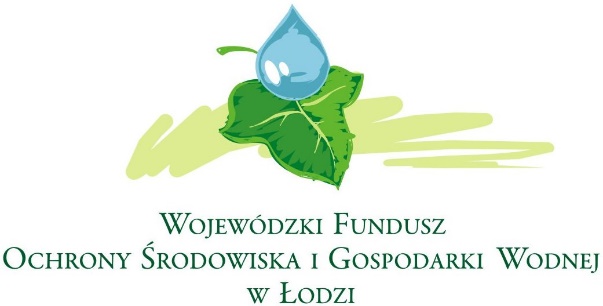 W ramach realizacji zadania pn.: „Zaplanowanie i utworzenie pracowni biologiczno-ekologicznej w Gimnazjum w Kurowicach im. św. Jadwigi Królowej Polski” współfinansowanego przez Wojewódzki Fundusz Ochrony Środowiska i Gospodarki Wodnej 
w Łodzi (www.wfosigw.lodz.pl), których beneficjentem jest gmina Brójce doposażono istniejącą pracownię biologiczną w nowoczesny sprzęt badawczy (m.in. w mikroskopy badawcze, kamery mikroskopowe, wielofunkcyjne przyrządy do pomiarów ekologicznych), meble (m.in. stoły, krzesła, tablice szkolne, szafy na mapy/plansze, szafy ekspozycyjne i informacyjne) oraz pomoce dydaktyczne związane bezpośrednio z edukacją biologiczną (m.in. modele anatomiczne, preparaty mikroskopowe, plansze dydaktyczne, filmy przyrodnicze, szkielety naturalne kręgowców, okazy naturalne zatopione w przezroczystym tworzywie). Wartość całego zadania wyniosła 39.464 zł. 
 Dotacja z WFOŚiGW w Łodzi:  31.724,00 zł
 W unowocześnionej ekopracowni będzie teraz realizowany program edukacyjny, którego głównym celem jest poszerzenie wiedzy z zakresu nauk biologicznych, w szczególności ekologii i ochrony środowiska oraz kształtowanie zdrowego stylu życia. 